ای دو حقيقت جو نامه شما رسيد و بر مضمون اطّلاع حاصل…حضرت عبدالبهاءOriginal English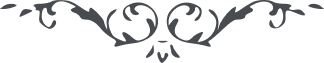 ١٦٣ ای دو حقيقت جو نامه شما رسيد و بر مضمون اطّلاع حاصل گشت مکاتيبی که از پيش فرستاديد بعضی نرسيد و بعضی در وقتی رسيد که از شدّت ظلم ظالمين ارسال جواب محال بود حال اين نامه رسيد و ارسال جواب ممکن لهذا با کثرت مشاغل بتحرير پرداختم تا بدانيد که در اين بساط عزيزيد و در ملکوت اللّه مقبول. ولی سؤالات را باختصار جواب داده ميشود زيرا فرصت تفصيل نيست  . جواب سؤال اوّل ارواح ابناء ملکوت بعد از انفکاک از اين جسد بعالم وجود ابدی عروج نمايند امّا اگر سؤال از مکان شود بدان که عالم وجود عالم واحد است ولی مراتب متفاوت مثلاً وجود جمادی را مرتبه ئی ولی کائن جمادی را از عالم نبات خبری نه بکلّی بيخبر بلکه بحسب حال منکر آن و همچنين کائن نباتی را از عالم حيوانی خبری نه بکلّی غافل و بيخبر رتبه حيوان فوق رتبه نبات است و نبات بحسب حال خويش محتجب از عالم حيوان و منکر آن و حال آنکه حيوان و نبات و جماد جميع در عالم وجود موجود و همچنين حيوان از قوّه عاقله انسان که مدرک کلّيّاتست و کاشف اسرار کائنات چنان که در شرق نشسته نظم و ترتيب در غرب دهد و کشف اسرار نمايد در قطعه اروپا موجود اکتشاف امريکا نمايد در زمين موجود حقائق نجوم را کشف کند حيوان از اين قوّه عاقله کاشفه که مُدرک کلّيّاتست بکلّی بيخبر بلکه منکر آن. و همچنين اهل ناسوت از عالم ملکوت بکلّی بيخبر و منکر آن چنانکه بر زبان رانند و گويند ملکوت کجاست و ربّ الملکوت کو اين نفوس مانند جماد و نباتند که از عالم حيوان و انسان بکلّی بيخبرنبينند و نيابند امّا جماد و نبات و حيوان و انسان کلّ در عالم وجود موجود . جواب مسئلهء ثانی امّا امتحانات الهيّه در اينجهانست نه در جهان ملکوت . جواب سؤال سيّم در جهان ديگر حقيقت انسانيّه صورت جسمانی ندارد بلکه صورت ملکوتی دارد که از عنصر عالم ملکوت است . جواب سؤال چهارم مرکز شمس حقيقت عالم اعلی ملکوت الهيست نفوسيکه منزّه و مقدّسند چون قالب عنصری متلاشی شود بجهان الهی شتابند و آنجهان در اين جهانست ولی اهل اين جهان از آن بيخبر مانند جماد و نبات که از جهان حيوانی و جهان انسانی بيخبرند * جواب سؤال پنجم حضرت بهاءاللّه خيمه وحدت عالم انسانی بلند نمود هر کس بظلّ اين خيمه آيد البتّه از ساير خيمه‌ها خارج شود. جواب سؤال ششم اگر در مسئله ئی اختلاف بين حزبين واقع گردد رجوع بمرکز ميثاق کنند تا مشکل حل گردد. جواب سؤال هفتم حضرت بهآءاللّه بجهت عموم انسان ظهور فرمودند و جميع را بمائده الهی و خوان نعمت رحمانی دعوت کردند ولی اکثر حاضرين بر آن خوان نعمت اليوم فقرا هستند اينست که حضرت مسيح ميفرمايد طوبی للفقرآء اغنياء را ثروت مانع از دخول در ملکوتست چنانکه مسيح ميفرمايد مرور شتر از منفذ سوزن آسانتراست از دخول غنی در ملکوت اللّه ولکن اگر شخص غنی‌يی را غنا و ثروت دنيا و عزّت و اعتبار ناسوتی از دخول ملکوت منع ننمايد آن غنی مقرّب درگاه کبريا و مقبول ربّ الملکوتست. خلاصه بهآء اللّه بجهت تربيت عموم بشر ظهورفرمود معلّم کلّ است چه غنی چه فقير چه سياه چه سفيد چه شرقی چه غربی چه جنوبی چه شمالی. امّا نفوسيکه بعکّا حاضر گردند بعضی از آن نفوس بسيار ترقّی نمايند شمع خاموش بودند روشن گشتند پژمرده بودند تر و تازه گشتند مرده بودند زنده گشتند و با بشارت کبری مراجعت نمودند و بعضی فی الحقيقه عبور و مرور نمودند و سياحتی کردند. ای دو منجذب ملکوت شکر کنيد خدا را که خانه خويش را مجمع ياران نموديد و مجمع دوستان کرديد * 